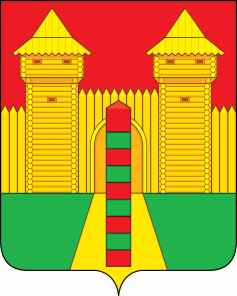 АДМИНИСТРАЦИЯ  МУНИЦИПАЛЬНОГО  ОБРАЗОВАНИЯ «ШУМЯЧСКИЙ  РАЙОН» СМОЛЕНСКОЙ  ОБЛАСТИРАСПОРЯЖЕНИЕот  15.03.2021г. № 84-р        п. ШумячиНа основании  ежегодного плана проведения плановых проверок физических лиц муниципального жилищного контроля Администрации муниципального образования «Шумячский район» Смоленской области, утвержденного Главой муниципального образования «Шумячский район» Смоленской области от 25.08.2020 г.:Провести обследование  жилого  помещения, расположенного по адресу:     	Смоленская область, Шумячский район, п. Шумячи, ул. Санаторная школа,         д. 4, кв. 6.2.  Контроль за исполнением настоящего распоряжения возложить на заместителя Главы  муниципального образования «Шумячский район» Смоленской области  К.Е. Буфистова. Глава  муниципального образования«Шумячский район» Смоленской области                                                 А.Н. ВасильевО проведении обследования жилого помещения